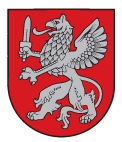 VIDZEMES PLĀNOŠANAS REĢIONSReģ. Nr. 90002180246Bērzaines  iela 5, Cēsis, Cēsu novads, LV 4101Tālrunis 64116014,  64116012 www.vidzeme.lv, e-pasts: vidzeme@vidzeme.lvSeminārsRemigrācijas koordinācijas jautājumi pašvaldībās2019.gada 10.aprīlīSmiltenē,Dārza ielā 3, Smiltenes novada domes sēžu zālēDarba kārtībaGroza29287585; ija.groza@vidzeme.lvPieteikšanās uz semināru līdz 29.03.2019. uz e pastu: ija.groza@vidzeme.lv;  Piesakoties norādīt: Pašvaldību, dalībnieka vārdu, uzvārdu, amatu, epastu un telefona nr. 9.30 – 10.00Reģistrācija. Rīta kafija10.00 – 10.10Uzruna semināra dalībniekiemG.Kukainis, Smiltenes novada domes priekšsēdētājs; Vidzemes plānošanas reģiona Attīstības padomes priekšsēdētāja vietnieks10.10 – 10.20Reģiona attīstība  - viens no faktoriem remigrācijas veicināšanaiG.Kalniņa – Priede, Vidzemes plānošanas reģiona administrācijas vadītāja10.20 – 11.20Remigrācijas veicināšanas rezultāti un uzdevumi I.Groza, remigrācijas koordinatore Vidzemes plānošanas reģionā11.20 – 12.00 Smiltene - 2018.gada pilotpašvaldība: pieredze un secinājumiI.Kovala,Smiltenes novada pašvaldības sabiedrisko attiecību speciāliste 12.00 – 12.30Kafijas pauze12.30 – 13.00NVA EURES konsultantu pakalpojumi Z.Meļķe, EURES konsultante Vidzemē13.00 – 13.45Sociālās apdrošināšanas koordinācija EiropaU.Ķieģelmane, VSAA Madonas reģionālās nodaļas Valkas klientu apkalpošanas centra vadošā  inspektore13.45 – 14.30Diskusijas, informācija